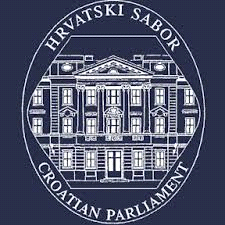 POSJET UČENIKA HRVATSKOM SABORUVeć po tradiciji učenici koji u nastavnom programu imaju predmet Politika i gospodarstvo, sa svojom predmetnom nastavnicom Nevenkom Bončić i prof. Grabovcem u pratnji, posjetili su najviše zakonodavno i predstavničko tijelo Republike Hrvatske - Hrvatski Sabor.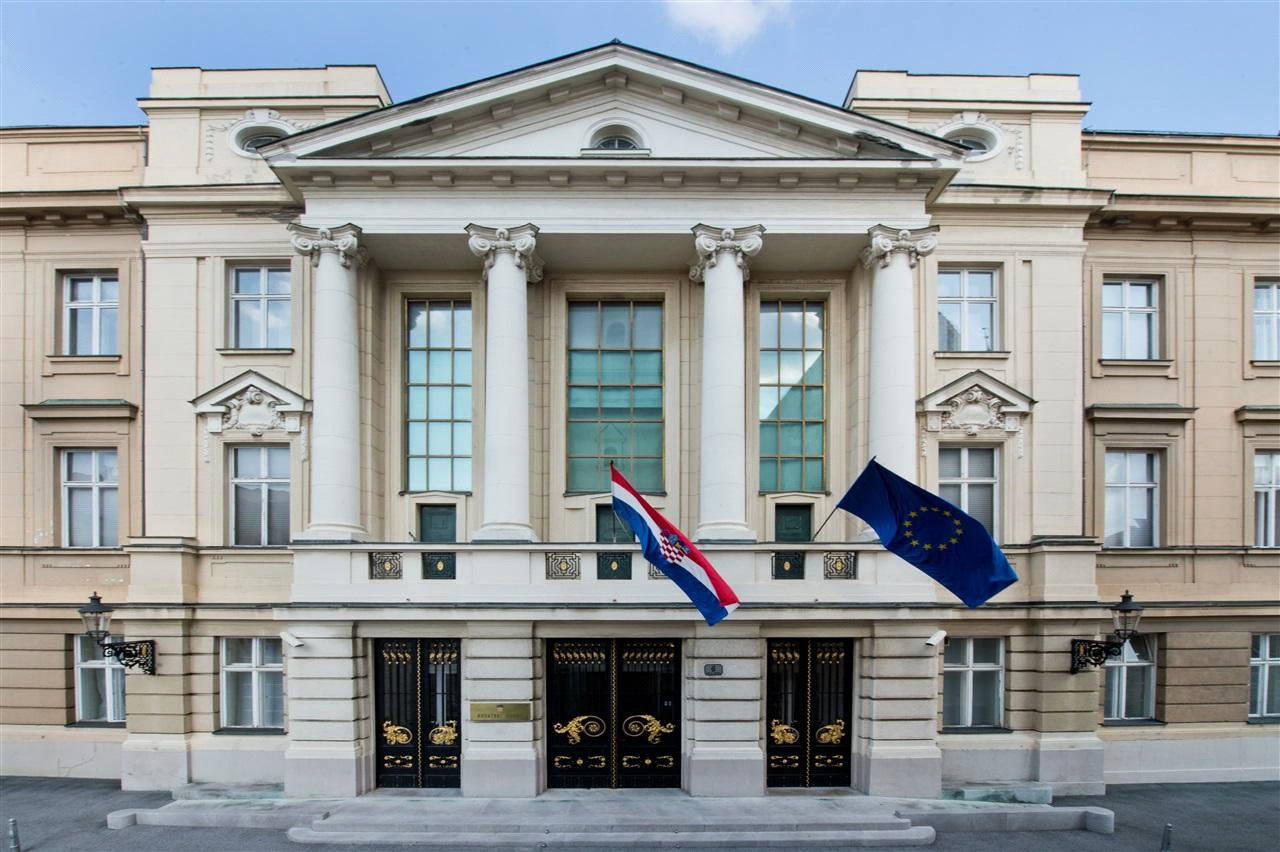 Nakon razgovora sa zastupnicima učenici su uz stručno vodstvo obišli saborske prostore, upoznali se s bogatom povijesti i značajem ovog visokog doma i prisustvovali dijelu plenarne sjednice.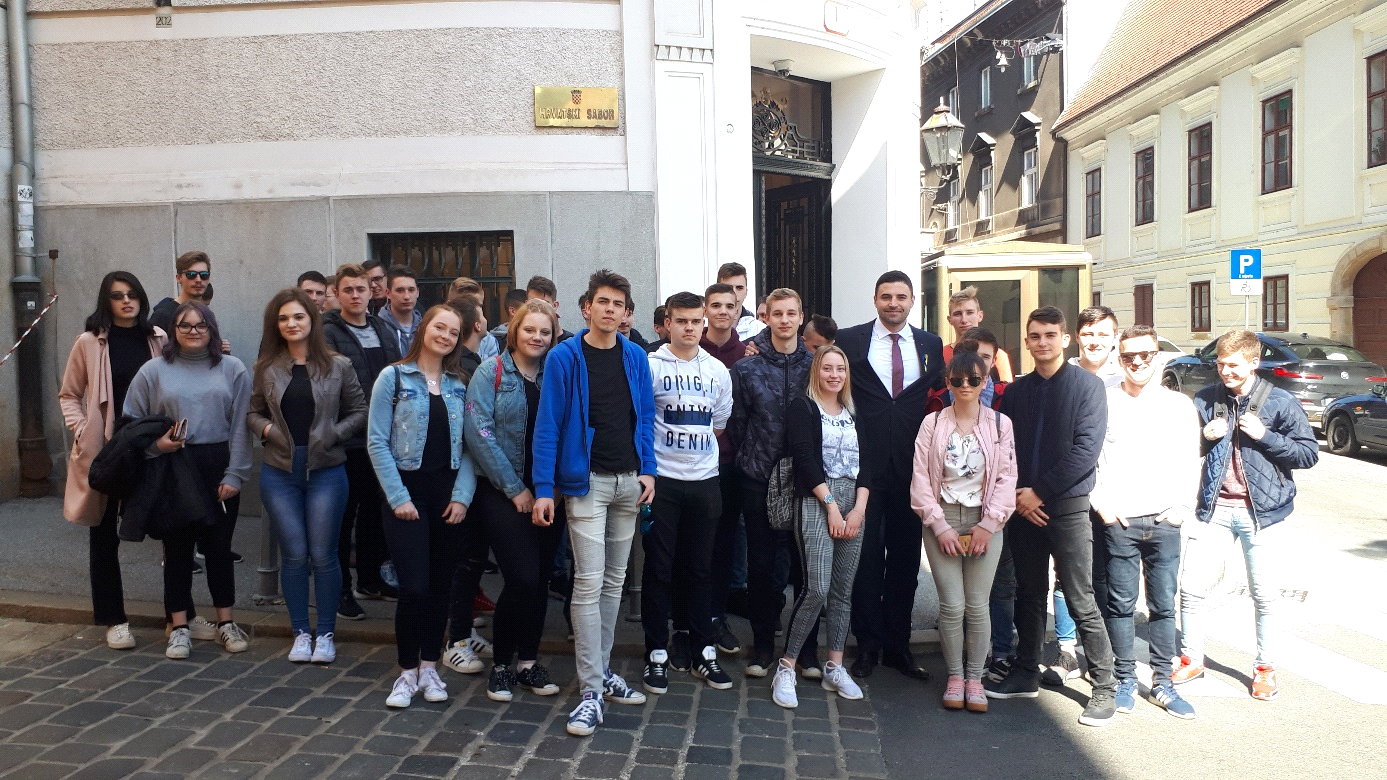 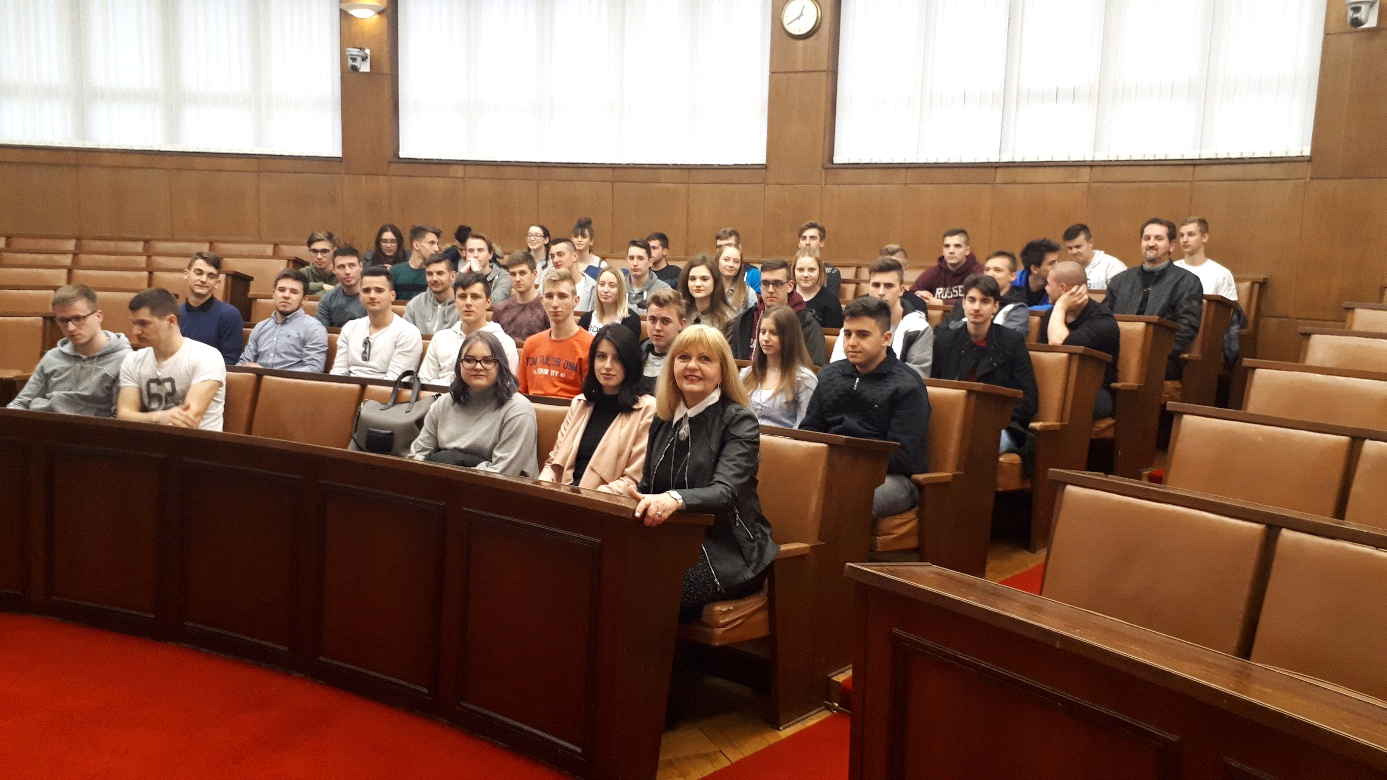 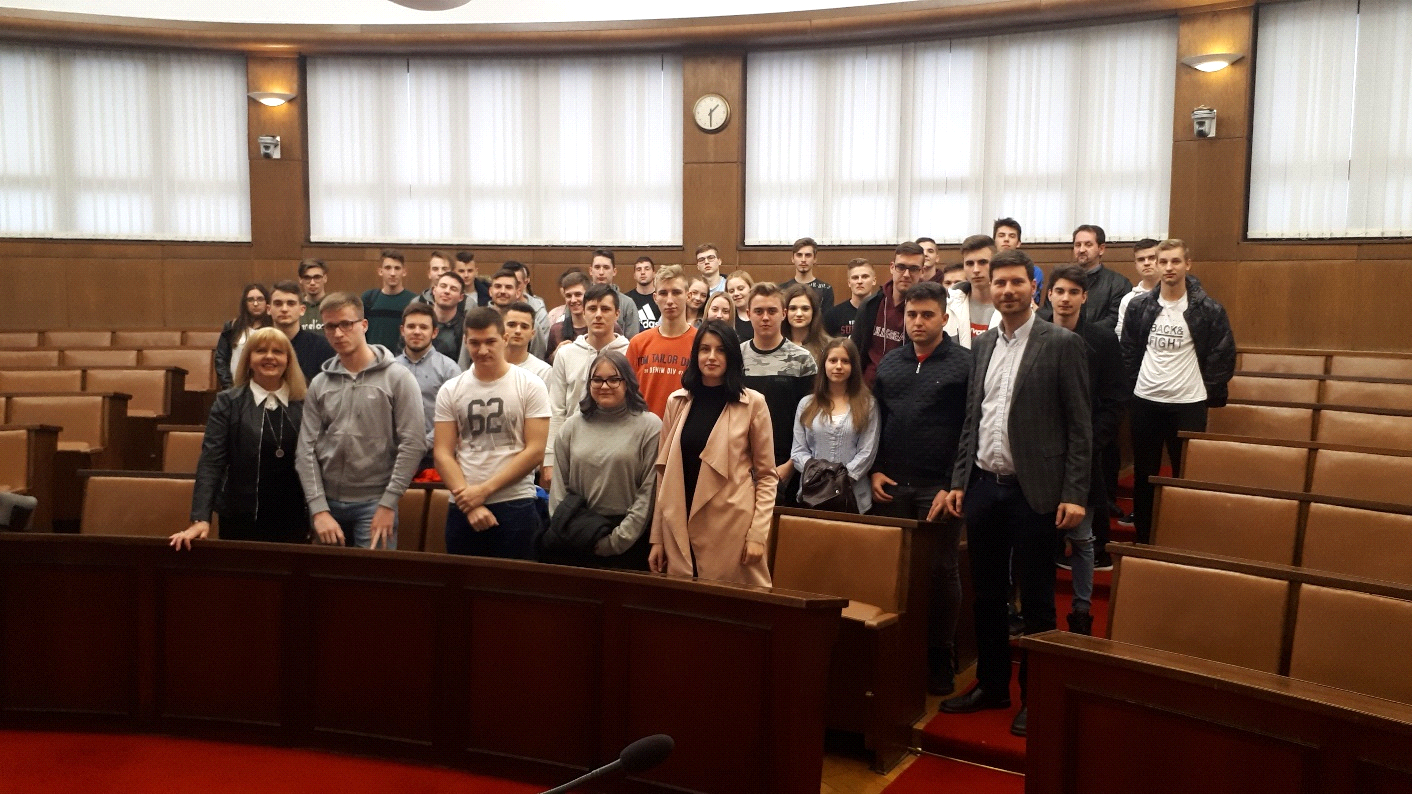 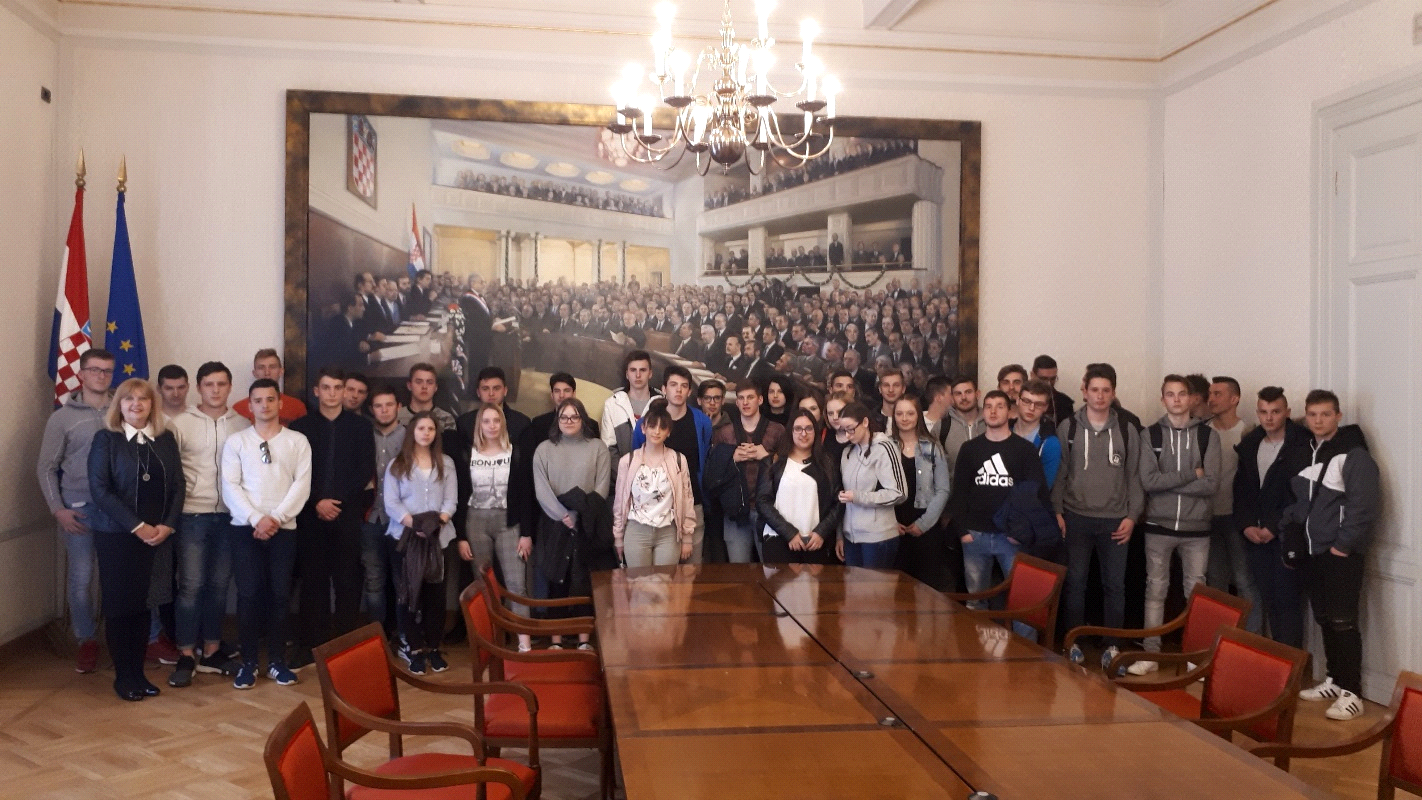 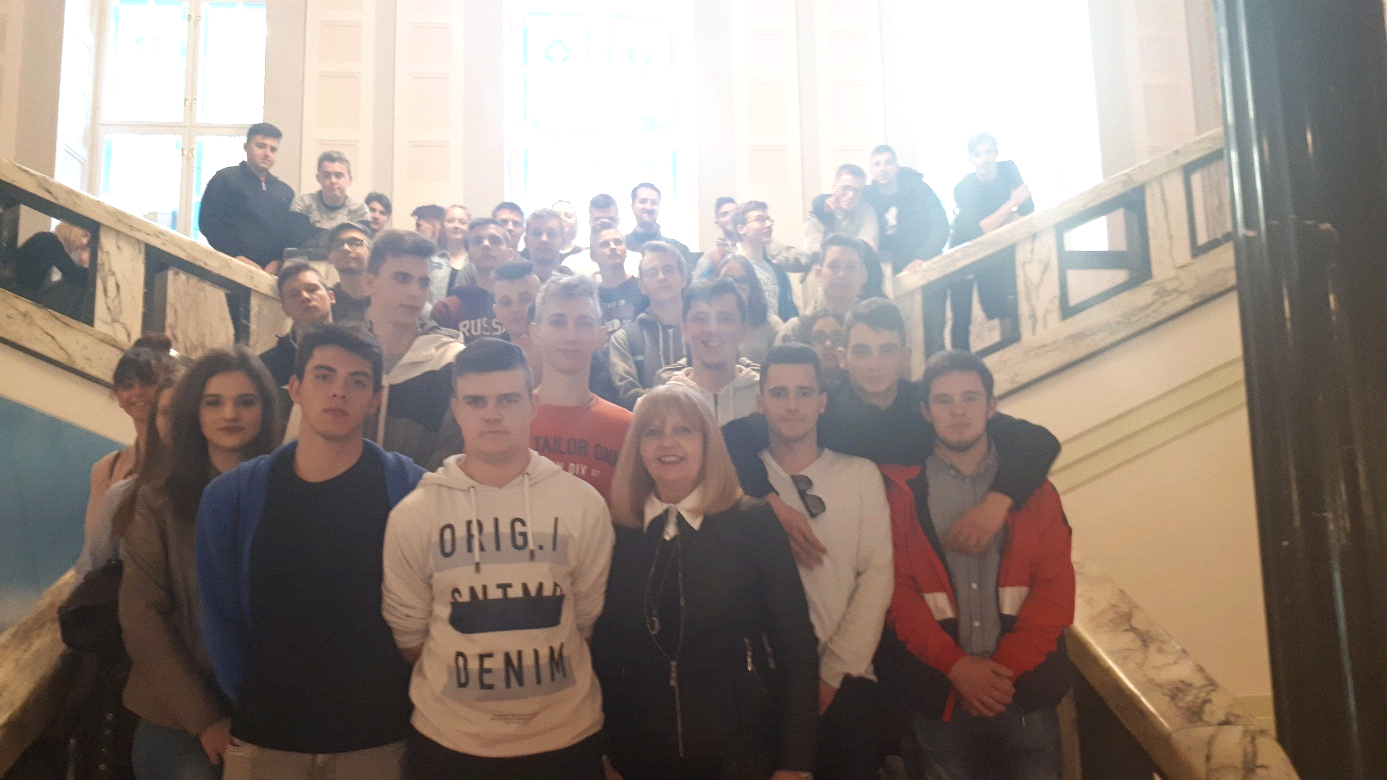 U popodnevnim satima posjetili smo Klovićeve dvore i izložbu              Renáte Fučíkove - dobitnice Velike nagrade                                           Sedmog hrvatskoga biennala ilustracija.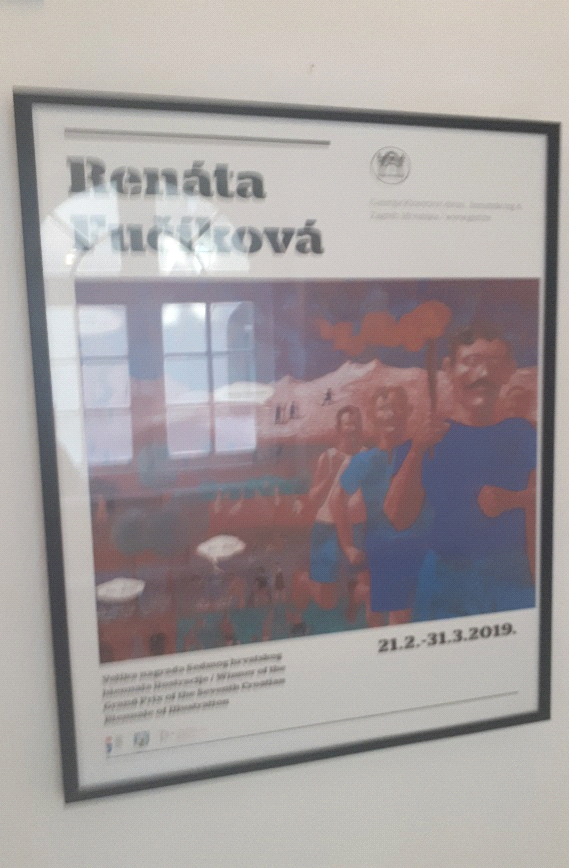 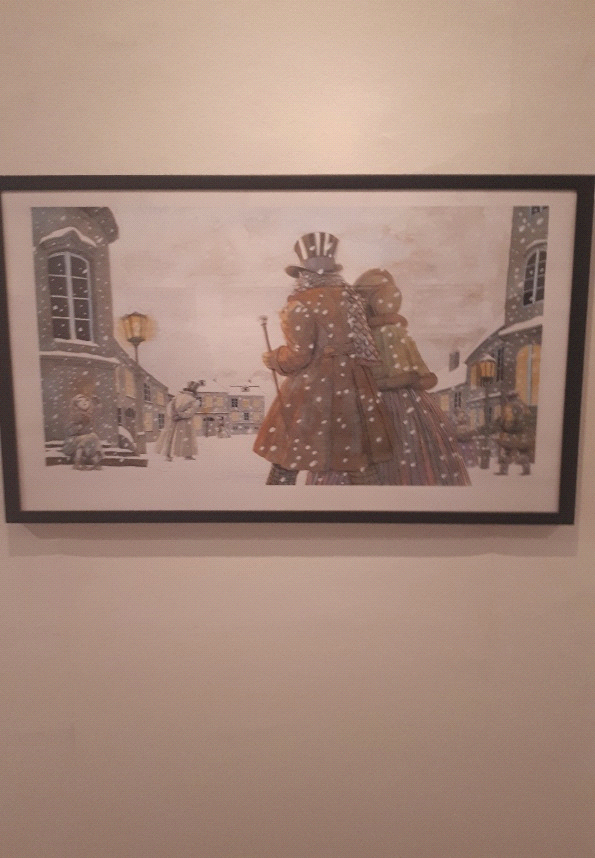                                                               Nevenka Bončić, prof. savjetnica